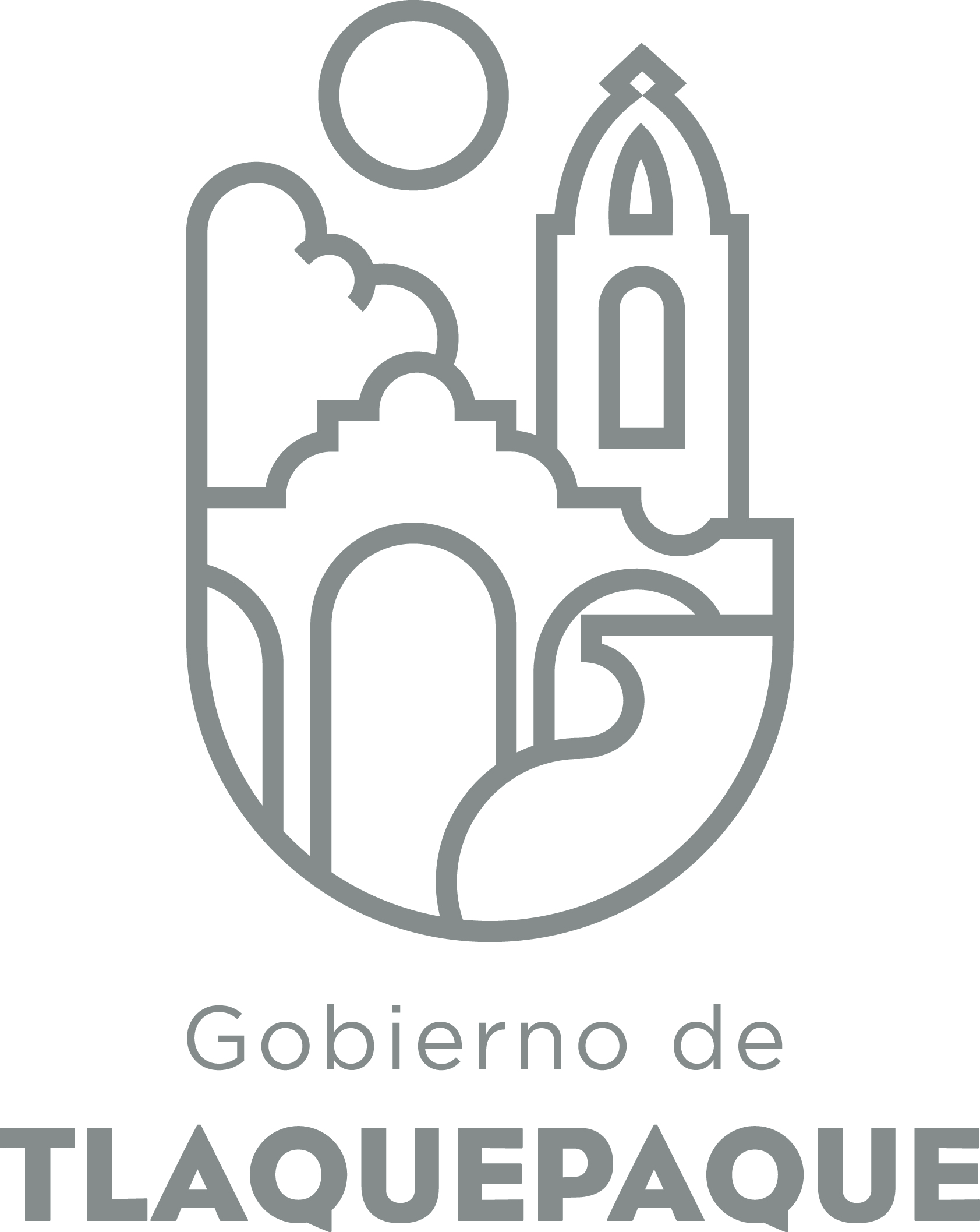 ANEXO 11.- DATOS GENERALESANEXO 22.- OPERACIÓN DE LA PROPUESTARecursos empleados para la realización del Programa/Proyecto/Servicio/Campaña (PPSC) DIRECCIÓN GENERAL DE POLÍTICAS PÚBLICASCARATULA PARA LA ELABORACIÓN DE PROYECTOS.A) Nombre del programa/proyecto/servicio/campañaA) Nombre del programa/proyecto/servicio/campañaA) Nombre del programa/proyecto/servicio/campañaA) Nombre del programa/proyecto/servicio/campañaServicio  Servicio  Servicio  Servicio  EjeEjeEjeEjeB) Dirección o Área ResponsableB) Dirección o Área ResponsableB) Dirección o Área ResponsableB) Dirección o Área ResponsableParticipación Ciudadana Participación Ciudadana Participación Ciudadana Participación Ciudadana EstrategiaEstrategiaEstrategiaEstrategiaC)  Problemática que atiende la propuestaC)  Problemática que atiende la propuestaC)  Problemática que atiende la propuestaC)  Problemática que atiende la propuesta Seguimiento de Asambleas   Seguimiento de Asambleas   Seguimiento de Asambleas   Seguimiento de Asambleas  Línea de AcciónLínea de AcciónLínea de AcciónLínea de AcciónC)  Problemática que atiende la propuestaC)  Problemática que atiende la propuestaC)  Problemática que atiende la propuestaC)  Problemática que atiende la propuesta Seguimiento de Asambleas   Seguimiento de Asambleas   Seguimiento de Asambleas   Seguimiento de Asambleas  No. de PP EspecialNo. de PP EspecialNo. de PP EspecialNo. de PP EspecialD) Ubicación Geográfica / Cobertura de ColoniasD) Ubicación Geográfica / Cobertura de ColoniasD) Ubicación Geográfica / Cobertura de ColoniasD) Ubicación Geográfica / Cobertura de ColoniasTodo el municipio de San Pedro Tlaquepaque, Jalisco Todo el municipio de San Pedro Tlaquepaque, Jalisco Todo el municipio de San Pedro Tlaquepaque, Jalisco Todo el municipio de San Pedro Tlaquepaque, Jalisco Vinc al PNDVinc al PNDVinc al PNDVinc al PNDE) Nombre del Enlace o ResponsableE) Nombre del Enlace o ResponsableE) Nombre del Enlace o ResponsableE) Nombre del Enlace o ResponsableSamantha Pollete Núñez Ramírez Samantha Pollete Núñez Ramírez Samantha Pollete Núñez Ramírez Samantha Pollete Núñez Ramírez Vinc al PEDVinc al PEDVinc al PEDVinc al PEDF) Objetivo específicoF) Objetivo específicoF) Objetivo específicoF) Objetivo específicoDar seguimiento a la conformación de las Mesas Directivas, que se sientas acompañadas mientras realiza las gestiones necesarias para su colonia y potenciar el desarrollo de las asambleas informativas. Dar seguimiento a la conformación de las Mesas Directivas, que se sientas acompañadas mientras realiza las gestiones necesarias para su colonia y potenciar el desarrollo de las asambleas informativas. Dar seguimiento a la conformación de las Mesas Directivas, que se sientas acompañadas mientras realiza las gestiones necesarias para su colonia y potenciar el desarrollo de las asambleas informativas. Dar seguimiento a la conformación de las Mesas Directivas, que se sientas acompañadas mientras realiza las gestiones necesarias para su colonia y potenciar el desarrollo de las asambleas informativas. Vinc al PMetDVinc al PMetDVinc al PMetDVinc al PMetDG) Perfil de la población atendida o beneficiariosG) Perfil de la población atendida o beneficiariosG) Perfil de la población atendida o beneficiariosG) Perfil de la población atendida o beneficiariosAcompañar y dar seguimientos a las diferentes actividades que realizaran los/as ciudadanos/as en su colonia, apoyarlos en lo que sea necesario  en la realización de sus gestiones. Acompañar y dar seguimientos a las diferentes actividades que realizaran los/as ciudadanos/as en su colonia, apoyarlos en lo que sea necesario  en la realización de sus gestiones. Acompañar y dar seguimientos a las diferentes actividades que realizaran los/as ciudadanos/as en su colonia, apoyarlos en lo que sea necesario  en la realización de sus gestiones. Acompañar y dar seguimientos a las diferentes actividades que realizaran los/as ciudadanos/as en su colonia, apoyarlos en lo que sea necesario  en la realización de sus gestiones. Acompañar y dar seguimientos a las diferentes actividades que realizaran los/as ciudadanos/as en su colonia, apoyarlos en lo que sea necesario  en la realización de sus gestiones. Acompañar y dar seguimientos a las diferentes actividades que realizaran los/as ciudadanos/as en su colonia, apoyarlos en lo que sea necesario  en la realización de sus gestiones. Acompañar y dar seguimientos a las diferentes actividades que realizaran los/as ciudadanos/as en su colonia, apoyarlos en lo que sea necesario  en la realización de sus gestiones. Acompañar y dar seguimientos a las diferentes actividades que realizaran los/as ciudadanos/as en su colonia, apoyarlos en lo que sea necesario  en la realización de sus gestiones. Acompañar y dar seguimientos a las diferentes actividades que realizaran los/as ciudadanos/as en su colonia, apoyarlos en lo que sea necesario  en la realización de sus gestiones. Acompañar y dar seguimientos a las diferentes actividades que realizaran los/as ciudadanos/as en su colonia, apoyarlos en lo que sea necesario  en la realización de sus gestiones. Acompañar y dar seguimientos a las diferentes actividades que realizaran los/as ciudadanos/as en su colonia, apoyarlos en lo que sea necesario  en la realización de sus gestiones. Acompañar y dar seguimientos a las diferentes actividades que realizaran los/as ciudadanos/as en su colonia, apoyarlos en lo que sea necesario  en la realización de sus gestiones. H) Tipo de propuestaH) Tipo de propuestaH) Tipo de propuestaH) Tipo de propuestaH) Tipo de propuestaJ) No de BeneficiariosJ) No de BeneficiariosK) Fecha de InicioK) Fecha de InicioFecha de CierreFecha de CierreFecha de CierreFecha de CierreProgramaCampañaServicioProyectoProyectoHombresMujeres02 de enero del 201702 de enero del 2017Indifinido Indifinido Indifinido Indifinido x30003000FedFedEdoMpioxxxxI) Monto total estimadoI) Monto total estimadoI) Monto total estimado$100,000.00$100,000.00Fuente de financiamientoFuente de financiamientoxA) Principal producto esperado (base para el establecimiento de metas) GobernanzaGobernanzaGobernanzaGobernanzaGobernanzaB) Actividades a realizar para la obtención del producto esperadoSeguimiento a las actas y acuerdos de asambleas y acompañamiento durante el desarrollo de estas.Seguimiento a las actas y acuerdos de asambleas y acompañamiento durante el desarrollo de estas.Seguimiento a las actas y acuerdos de asambleas y acompañamiento durante el desarrollo de estas.Seguimiento a las actas y acuerdos de asambleas y acompañamiento durante el desarrollo de estas.Seguimiento a las actas y acuerdos de asambleas y acompañamiento durante el desarrollo de estas.Indicador de Resultados vinculado al PMD según Línea de Acción Indicador vinculado a los Objetivos de Desarrollo Sostenible AlcanceCorto PlazoMediano PlazoMediano PlazoMediano PlazoLargo PlazoAlcanceC) Valor Inicial de la MetaValor final de la MetaValor final de la MetaNombre del indicadorFormula del indicadorFormula del indicador200 000100 000100 000Clave de presupuesto determinada en Finanzas para la etiquetación de recursosClave de presupuesto determinada en Finanzas para la etiquetación de recursosClave de presupuesto determinada en Finanzas para la etiquetación de recursosCronograma Anual de ActividadesCronograma Anual de ActividadesCronograma Anual de ActividadesCronograma Anual de ActividadesCronograma Anual de ActividadesCronograma Anual de ActividadesCronograma Anual de ActividadesCronograma Anual de ActividadesCronograma Anual de ActividadesCronograma Anual de ActividadesCronograma Anual de ActividadesCronograma Anual de ActividadesCronograma Anual de ActividadesD) Actividades a realizar para la obtención del producto esperado 201720172017201720172017201720172017201720172017D) Actividades a realizar para la obtención del producto esperado ENEFEBMZOABRMAYJUNJULAGOSEPOCTNOVDICCapacitar al personal sobre el reglamento de Participacion Ciudadana xxxxxxxxxxxxE) Recursos HumanosNúmero F) Recursos MaterialesNúmero/LitrosTipo de financiamiento del recursoTipo de financiamiento del recursoG) Recursos Financieros MontoE) Recursos HumanosNúmero F) Recursos MaterialesNúmero/LitrosProveeduría Fondo RevolventeG) Recursos Financieros MontoPersonal adscrito a la Direccion de Participacion Ciudadanas y Construyendo a la Comunidad 55Vehículos empleados para éste PPSC2xMonto total del Recurso obtenido mediante el fondo REVOLVENTE que se destina a éste PPSC100,000Personal adscrito a la Direccion de Participacion Ciudadanas y Construyendo a la Comunidad 55Combustible mensual que consumen los vehículos empleados para éste PPSC4000xMonto total del Recurso obtenido mediante el fondo REVOLVENTE que se destina a éste PPSC100,000Personal adscrito a la Direccion de Participacion Ciudadanas y Construyendo a la Comunidad 55Tablet empleadas para éste PPSC2xMonto total del Recurso obtenido mediante el fondo REVOLVENTE que se destina a éste PPSC100,000